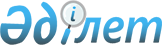 Об упорядочении эксплуатации служебных автомобилей для транспортного обслуживания государственных органов Республики Казахстан
					
			Утративший силу
			
			
		
					Постановление Правительства Республики Казахстан от 27 мая 1999 года № 663. Утратило силу постановлением Правительства Республики Казахстан от 28 декабря 2016 года № 887      Сноска. Утратило силу постановлением Правительства РК от 28.12.2016 № 887 (вводится в действие со дня его первого официального опубликования).      Сноска. В заголовке и тексте, за исключением абзаца 3 подпункта 2) пункта 2 и подпункта 2) пункта 3, слово "легковых" исключено постановлением Правительства РК от 31.07.2008 N 725 . 

      В целях усиления режима экономии государственных средств и упорядочения пользования служебными автомобилями Правительство Республики Казахстан постановляет: 

      Сноска. Преамбула с изменениями, внесенными постановлением Правительства РК от 31.07.2008 N 725 . 

      1. Утвердить прилагаемый норматив положенности служебных автомобилей для транспортного обслуживания государственных органов Республики Казахстан (далее - Норматив). 

      Сноска. Пункт 1 с изменениями, внесенными постановлениями Правительства РК от 6.03.2000 N 359 ; от 31.07.2008 N 725 . 



      2. Рекомендовать: 



      1) Управлению Делами Президента Республики Казахстан передать на баланс государственных органов закрепленные за ними служебные легковые автомобили, находящиеся на балансе Республиканского государственного предприятия "Автохозяйство Управления Делами Президента Республики Казахстан"; 



      2) государственным органам, непосредственно подчиненным и подотчетным Президенту Республики Казахстан, а также иным государственным органам, не являющимся центральными исполнительными органами:

      принять на баланс закрепленные за ними служебные легковые автомобили, находящиеся на балансе Республиканского государственного предприятия "Автохозяйство Управления Делами Президента Республики Казахстан"; 

      не обновлять парк служебных легковых автомобилей до 2010 года. 

       Сноска. Пункт 2 с изменениями, внесенными постановлением Правительства РК от 24.03.2009 N 388 . 



      3. Министерствам, агентствам и комитетам: 



      1) принять на баланс закрепленные за ними служебные легковые автомобили, находящиеся на балансе Республиканского государственного предприятия "Автохозяйство Управления Делами Президента Республики Казахстан"; 



      2) не обновлять парк служебных легковых автомобилей до 2010 года; 



      3) исключен постановлением Правительства РК от 24.03.2009 N 388 . 

       Сноска. Пункт 3 с изменениями, внесенными постановлением Правительства РК от 24.03.2009 N 388 . 



      4. Министерству финансов Республики Казахстан осуществлять финансирование государственных органов в строгом соответствии с заключенными договорами на транспортное обслуживание в пределах лимита расходов на эксплуатацию служебных автомобилей. 



      5. Реализацию утвержденных норм положенности служебных автомобилей для транспортного обслуживания государственных органов Республики Казахстан осуществлять в пределах средств, предусмотренных в республиканском и местном бюджете на соответствующий период.

      Сноска. Пункт 5 в редакции постановления Правительства РК от 31.03.2011 № 335.



      6. Министерству финансов Республики Казахстан совместно с Министерством юстиции Республики Казахстан в установленном законодательством порядке внести предложение о приведении ранее принятых решений Правительства Республики Казахстан в соответствие с настоящим постановлением. 



      7. Настоящее постановление вступает в силу с 1 июля 1999 года.      Премьер-Министр 

     Республики Казахстан 

                                                   Утвержден 

                                         постановлением Правительства 

                                             Республики Казахстан 

                                           от 27 мая 1999 года № 663 

            Норматив положенности служебных автомобилей 

           для транспортного обслуживания государственных 

                   органов Республики Казахстан        Сноска. Норматив в редакции постановления Правительства РК от 06.08.2009 № 1189; с изменениями, внесенными постановлениями  Правительства РК от 31.03.2011 № 335; от 07.10.2011 № 1148; от 04.06.2012 № 739; от 02.11.2012 № 1396; от 19.11.2012 № 1458; от 22.02.2013 № 165; от 03.09.2013 № 915; от 18.07.2014 № 795; от 09.10.2014 № 1081; от 16.10.2014 № 1098 (вводится в действие по истечении десяти календарных дней после дня его первого официального опубликования); от 02.04.2015 № 173 (вводится в действие по истечении десяти календарных дней после дня его первого официального опубликования).

Примечания: 

* для Министерства иностранных дел Республики Казахстан установить норматив положенности служебных автомобилей в количестве 5 единиц, учитывая специфику внешнеполитического органа; для Администрации Президента Республики Казахстан - 7 единиц** данный норматив также распространяется на филиалы государственных органов в областях, территориальные подразделения государственных органов в г. Байконуре*** государственные органы самостоятельно устанавливают лимиты пробега для автомобилей транспортного обслуживания, но не более 2600 км в месяц на 1 единицу транспорта **** для местных исполнительных органов лимиты пробега определяются по решению Акима области, города республиканского значения, столицы***** распределение автотранспорта в разрезе исполнительных органов, финансируемых из местных бюджетов, а также определение по ним лимита пробега определяется по решению Акима области, города республиканского значения, столицы****** для Управления делами Президента Республики Казахстан, аппаратов палат Парламента Республики Казахстан установить норматив положенности дежурных автомобилей в количестве по 3 единицы, учитывая специфику деятельности, связанную с подготовкой протокольных мероприятий******* для ревизионных комиссий областей, городов республиканского значения, столицы лимиты пробега определяются по решению Акима области, города республиканского значения, столицы******** данный норматив также распространяется на руководителя Республиканского государственного учреждения «Служба центральных коммуникаций» при Президенте Республики Казахстан и республиканского государственного учреждения «Қоғамдық келісім» при Президенте Республики Казахстан»********* для государственных учреждений «Музей Первого Президента Республики Казахстан» Администрации Президента Республики Казахстан - 2 единицы, «Архив Президента Республики Казахстан» Администрации Президента Республики Казахстан - 2 единицы»********** для Председателя Счетного комитета, Генерального прокурора, министров финансов и сельского хозяйства установить лимиты пробега для автомобилей транспортного обслуживания не более 3100 км в месяц на 1 единицу транспорта.*********** автомобили, предусмотренные для транспортного обслуживания Инспекции финансового контроля по Актюбинской области Комитета финансового контроля Министерства финансов Республики Казахстан и районных управлений казначейства Департамента казначейства по Актюбинской области Комитета казначейства Министерства финансов Республики Казахстан, находятся на балансе Актюбинского департамента государственного имущества и приватизации Комитета государственного имущества и приватизации Министерства финансов Республики Казахстан************* данный норматив также распространяется на заместителей руководителя Республиканского государственного учреждения «Служба центральных коммуникаций» при Президенте Республики Казахстан и республиканского государственного учреждения «Қоғамдық келісім» при Президенте Республики Казахстан»************** данный норматив также распространяется на республиканское государственное учреждение «Қоғамдық келісім» при Президенте Республики Казахстан»      Настоящие нормы положенности не распространяются на Министерство обороны Республики Казахстан, Комитет национальной безопасности Республики Казахстан, Службу внешней разведки Республики Казахстан «Сырбар», Службу государственной охраны Республики Казахстан и воинские части гражданской обороны уполномоченного органа в сфере гражданской защиты.
					© 2012. РГП на ПХВ «Институт законодательства и правовой информации Республики Казахстан» Министерства юстиции Республики Казахстан
				№ 

п/п Наименование 

государствен- 

ного органа Наименование 

должности Количество 

автомобилей Количество 

автомобилей Объем 

двига- 

теля, в 

куб.см. 

(кроме 

авто- 

бусов) Пробег 

1 а/м 

в месяц 

(км) № 

п/п Наименование 

государствен- 

ного органа Наименование 

должности служеб- 

ных 

(на 1 

едини- 

цу) дежур- 

ных 

(в том 

числе 

авто- 

бусы) Объем 

двига- 

теля, в 

куб.см. 

(кроме 

авто- 

бусов) Пробег 

1 а/м 

в месяц 

(км) 1 2 3 4 5 6 7 1 Премьер-Министр131001 Государственный

секретарь131002 Администрация

ПрезидентаРуководитель

Администрации

Президента131002 Администрация

ПрезидентаПомощник

Президента-

Секретарь Совета

Безопасности131002 Администрация

ПрезидентаПомощник

Президента131002 Администрация

ПрезидентаПредседатель

Высшего Судебного

Совета125002 Администрация

ПрезидентаЗаместитель

Руководителя

Администрации

Президента125002 Администрация

ПрезидентаНачальник

Канцелярии

Президента131002 Администрация

ПрезидентаПресс-секретарь

Президента131002 Администрация

ПрезидентаШеф протокола

Президента131002 Администрация

ПрезидентаРуководитель

Представительства

Президента в

Парламенте125002 Администрация

ПрезидентаТранспортное

обслуживание в

городе Астане16*********1****** ***26002 Администрация

Президентав городе Алматы1*********6*********26002 Администрация

ПрезидентаГостевые25***3 Управление

делами

ПрезидентаУправляющий

делами Президента131003 Управление

делами

ПрезидентаЗаместитель

Управляющего

делами Президента126003 Управление

делами

ПрезидентаРуководитель

аппарата,

ведомства126004 Исключена постановлением Правительства РК от 22.02.2013 № 165Исключена постановлением Правительства РК от 22.02.2013 № 165Исключена постановлением Правительства РК от 22.02.2013 № 165Исключена постановлением Правительства РК от 22.02.2013 № 165Исключена постановлением Правительства РК от 22.02.2013 № 165Исключена постановлением Правительства РК от 22.02.2013 № 1655 Аппарат Парламента Руководитель 

аппарата Палаты 

Парламента 1 2000 5 Аппарат Парламента Заместитель 

Руководителя 

аппарата 

Парламента 1 2000 5 Аппарат Парламента Гостевые 4 *** 6 Канцелярия

Премьер-

МинистраЗаместитель

Премьер-Министра131006 Канцелярия

Премьер-

МинистраРуководитель

Канцелярии

Премьер-Министра1********31006 Канцелярия

Премьер-

МинистраЗаместитель

Руководителя

Канцелярии

Премьер-Министра1****20006 Канцелярия

Премьер-

МинистраТранспортное

обслуживание в

городе Алматы12126006 Канцелярия

Премьер-

МинистраГостевые14***7 Конституционный

СоветПредседатель131007 Конституционный

СоветЧлены

Конституционного

Совета1120007 Конституционный

СоветРуководитель

аппарата

Конституционного

Совета120008 Государственные

органы,

непосредственно

подчиненные

и подотчетные

Президенту

Республики

Казахстан

(в том числе

Центральная

избирательная

комиссия)Председатель12600 **********8 Государственные

органы,

непосредственно

подчиненные

и подотчетные

Президенту

Республики

Казахстан

(в том числе

Центральная

избирательная

комиссия)Заместитель

Председателя126008 Государственные

органы,

непосредственно

подчиненные

и подотчетные

Президенту

Республики

Казахстан

(в том числе

Центральная

избирательная

комиссия)Члены Счетного

комитета120008 Государственные

органы,

непосредственно

подчиненные

и подотчетные

Президенту

Республики

Казахстан

(в том числе

Центральная

избирательная

комиссия)Секретарь и члены

Центральной

избирательной

комиссии2

единицы

на 526008 Государственные

органы,

непосредственно

подчиненные

и подотчетные

Президенту

Республики

Казахстан

(в том числе

Центральная

избирательная

комиссия)Руководитель

Аппарата Счетного

комитета120009 Верховный Суд Председатель 

Верховного Суда 1 2600 9 Верховный Суд Председатель 

коллегии 

Верховного Суда 1 2000 9 Верховный Суд Судьи Верховного 

Суда 1

единица

на 32600 9 Верховный Суд Руководитель

Департамента по

обеспечению

деятельности

судов (аппарата

Верховного Суда

Республики

Казахстан)1 2000 9 Верховный Суд Заместитель

руководителя

Департамента по

обеспечению

деятельности

судов (аппарата

Верховного Суда

Республики

Казахстан)1 2000 10 Областные 

(города рес- 

публиканского 

значения и 

столицы) и 

приравненные 

к ним суды Председатель суда 1 2600 10 Областные 

(города рес- 

публиканского 

значения и 

столицы) и 

приравненные 

к ним суды Председатель 

коллегии суда 1 2600 11 Районные и 

приравненные 

к ним суды Председатель суда 1 2600 12 Генеральная

прокуратураГенеральный

прокурор,

Главный военный

прокурор12600 **********12 Генеральная

прокуратураЗаместитель Генерального прокурора (Главного военного прокурора), Руководитель аппарата Генерального прокурора1260012 Генеральная

прокуратураПредседатель

Комитета при

Генеральной

прокуратуре1200012 Генеральная

прокуратураЗаместитель

Председателя

Комитета при

Генеральной

прокуратуре1200013 Областные 

(города рес- 

публиканского 

значения и 

столицы) и 

приравненные 

к ним 

прокуратуры Прокурор 1 2600 13 Областные 

(города рес- 

публиканского 

значения и 

столицы) и 

приравненные 

к ним 

прокуратуры Заместитель 

прокурора 1 2600 14 Районные и 

приравненные 

к ним 

прокуратуры Прокурор 1 2600 15 Министерства

и агентстваМинистр1 2600**********15 Министерства

и агентстваПредседатель

Агентства1 260015 Министерства

и агентстваЗаместитель

Министра1 260015 Министерства

и агентстваЗаместитель

Председателя

Агентства1 260015 Министерства

и агентстваОтветственный

секретарь1 260016 Акиматы 

областей, 

города рес- 

публиканского 

значения и 

столицы Аким области 

(города 

республиканского 

значения, столицы) 1 **** 16 Акиматы 

областей, 

города рес- 

публиканского 

значения и 

столицы Первый замести- 

тель, заместитель 

акима области 

(города респуб- 

ликанского 

значения, столицы) 1 **** 16 Акиматы 

областей, 

города рес- 

публиканского 

значения и 

столицы Руководитель 

аппарата акима 

области (города 

республиканского 

значения, столицы) 1 ****16 Акиматы 

областей, 

города рес- 

публиканского 

значения и 

столицы Гостевые2****17 Акиматы 

районов 

(городов 

областного 

значения) Аким района 

(города

областного 

значения) 1 ****17 Акиматы 

районов 

(городов 

областного 

значения) Заместитель акима

района (города

областного 

значения) 1 ****17 Акиматы 

районов 

(городов 

областного 

значения) Аким района в

городе, города

районного

значения,

поселка, аула

(села), аульного

(сельского)

округа1 ****17-1Местные

представитель-

ные органыСекретарь

областного

маслихата (города

республиканского

значения, столицы)1260017-1Местные

представитель-

ные органыСекретарь

районного (города

областного

значения)

маслихата1200017-2Ревизионные

комиссии

областей,

городов рес-

публиканского

значения,

столицыПредседатель

ревизионной

комиссии области,

города

республиканского

значения, столицы1*******17-2Ревизионные

комиссии

областей,

городов рес-

публиканского

значения,

столицыЧлены ревизионной

комиссии области,

города

республиканского

значения, столицы1

единица

на 2*******18 Транспортное обслуживание центрального аппарата государственных органов, включая их ведомства, за исключением Генеральной прокуратуры Республики Казахстан, а также тех, которые имеют специальный транспорт при численности работников:18 до 1001 ***** *********не более 3000***18 от 100 до 2002******не более 3000***18 от 200 до 3003не более 3000***18 от 300 до 5004*не более 3000***18 от 500 до 9005не более 3000***18 от 900 до 1 3007не более 3000***18 от 1 300 и выше9не более 3000***19 Транспортное обслуживание территориальных подразделений центральных государственных органов и их ведомств в областях, городах Астане и Алматы**, за исключением Верховного Суда и Генеральной прокуратуры Республики Казахстан, а также тех, которые имеют специальный транспорт при численности работников:19 до 100 1***********не более 

3000 *** 19 от 100 до 200 2 не более 

3000 *** 20 Транспортное обслуживание территориальных подразделений центральных государственных органов и их ведомств в районах, (городах областного значения), за исключением Верховного Суда и Генеральной прокуратуры  Республики Казахстан, а также тех, которые имеют специальный транспорт1 ***********не более 3000 *** 21 Транспортное

обслуживание

местных

исполнительных

органов,

финансируемых

из местных

бюджетов*****21 Акмолинская

область306не более 3000*****21 Актюбинская

область216не более 3000*****21 Алматинская

область306не более 3000*****21 Атырауская

область141не более 3000*****21 Восточно-

Казахстанская

область306не более 3000*****21 Жамбылская

область186не более 3000*****21 Западно-

Казахстанская

область216не более 3000*****21 Карагандинская

область291не более 3000*****21 Костанайская

область321не более 3000*****21 Кызылординская

область141не более 3000*****21 Мангистауская

область126не более 3000*****21 Павлодарская

область216не более 3000*****21 Северо-

Казахстанская

область231не более 3000*****21 Южно-

Казахстанская

область246не более 3000*****21 города Астаны35не более 3000*****21 города Алматы40не более 3000*****21-1Транспортное

обслуживание

ревизионных

комиссий

областей,

городов рес-

публиканского

значения,

столицы1не более

2600*******22Транспортное

обслуживание

местных пред-

ставительных

органов,

финансируемых

из областного

бюджета,

бюджетов

города рес-

публиканского

значения,

столицы1 не более 

3000 ***